I.E_______________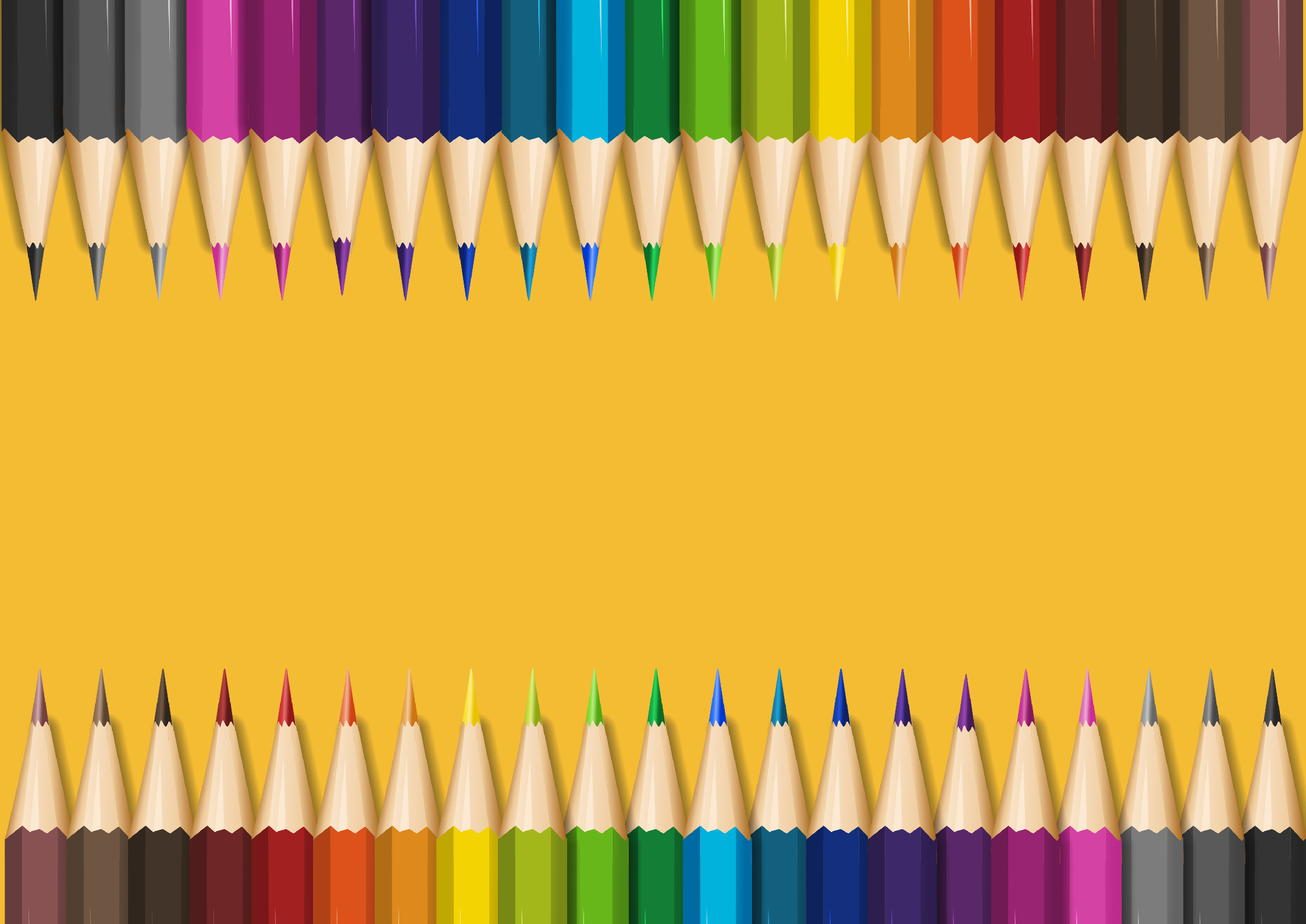 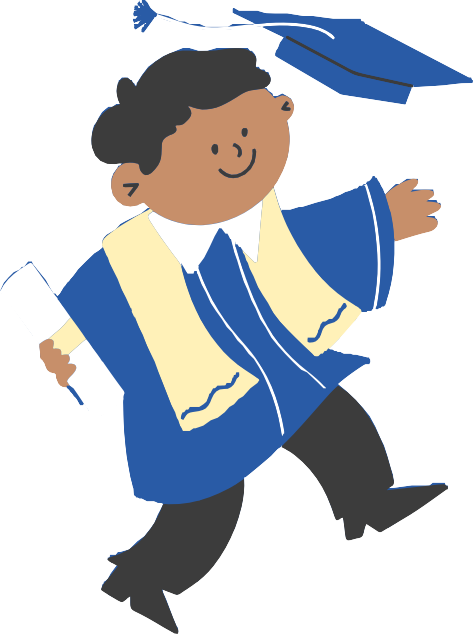 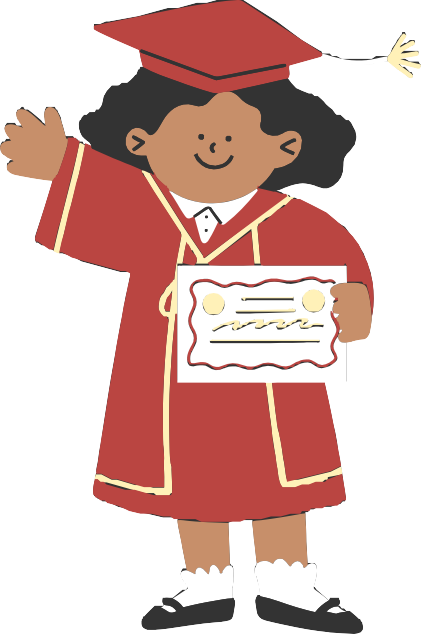 Otorga el presenteDiplomaA  	Por haber concluído el curso con éxito¡Muchas Felicidades!Directora: